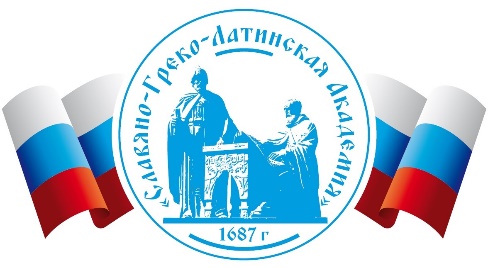 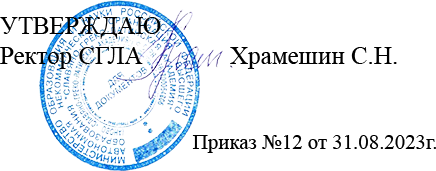 Рабочая программа дисциплины Экономическая политика: взаимодействие государства ибизнесаНаправление подготовки:38.04.04 «Государственное и муниципальное управление»Направленность (профиль) программы: Государственное управлениеУровень высшего образования: магистратура2023СОДЕРЖАНИЕЦели и задачи дисциплиныЦель дисциплины «Экономическая политика: взаимодействие государства и бизнеса»- формирование у обучающихся основ экономических знаний, а также способности использовать их при определении связей и зависимости элементов экономических систем для выявления перспективных направлений.Для достижения поставленной цели при изучении дисциплины решаются следующие задачи:обеспечить овладение обучающимися понятийно-категориальным аппаратом, характеризующим основные направления экономической политики и взаимодействия государства и бизнеса;сформировать у обучающихся систематизированные научно обоснованные взгляды на результаты, полученные отечественными и зарубежными исследователями в области профессиональной деятельности;обеспечить приобретение обучающимися опыта обобщения и критической оценки результатов, полученных отечественными и зарубежными исследователями в области профессиональной деятельности, а также определения связи и зависимости элементов экономических систем для выявления перспективных направлений.Перечень планируемых результатов обучения по дисциплине, соотнесенных с планируемыми результатами освоенияобразовательной программыКомпетенции	обучающегося,	формируемые	в	результате	освоения дисциплины.Процесс изучения дисциплины направлен на формирование у обучающихся следующих компетенций (результатов освоения образовательной программы):Взаимосвязь	планируемых	результатов	обучения	по	дисциплине	с формируемыми компетенциями ОПОПМесто дисциплины в структуре образовательной программыДисциплина «Экономическая политика: взаимодействие государства и бизнеса» относится к части, формируемой участниками образовательных отношений учебного плана ОПОП ВО по направлению подготовки 38.04.04«Государственное и муниципальное управление».Объем дисциплиныОбщая трудоемкость (объем) дисциплины составляет 3 зач. ед. 108 часов.Содержание дисциплиныСодержание дисциплины, структурированное по модулям и темам* для обучающихся по заочной форме обученияМодули и темы дисциплины, их трудоемкость по видам учебных занятийОчная форма обученияЛЗ – занятия лекционного типа ЛР – лабораторные работыСЗ – занятия семинарского типа СР – самостоятельная работаКАтт – контрольные часы на аттестацию, аттестация Конс – консультацииЗаочная форма обученияУчебно-методическое обеспечение самостоятельной работы обучающихсяЗадания для самостоятельной подготовки к занятиям семинарского типа Семинарское занятие по теме 1Тема:	Актуальные	проблемы	российской	государственной	финансовой,промышленной и конкурентной политики.Цель: углубленное изучение целевых установок, направлений и инструментов государственной финансовой, промышленной и конкурентной политики, проверка усвоения учебного материала, привитие обучающимся навыков самостоятельного поиска и анализа учебной и научной информации, ведения научной дискуссии.Задания (вопросы) для подготовки:Проведите сравнительный анализ основных направлений государственной финансовой политики, заполнив таблицу:Разработайте рекомендации по совершенствованию денежно-кредитной и бюджетно- налоговой политики РФ в целях улучшения условий развития бизнеса в стране.Назовите функции, реализуемые Центральным банком как органом государственной власти.Кратко охарактеризуйте основные элементы денежно-кредитной системы государства.Используя три различных инструмента государственной денежно-кредитной политики, например, операции на открытом рынке, регулирование величины учетной процентной ставки и регулирование обязательной нормы банковского резервирования, добейтесь повышения деловой активности в стране.Изучив структуру федерального бюджета РФ на 2019 г. (Федеральный закон от 29 ноября 2018 г. №459-ФЗ «О федеральном бюджете на 2019 год и на плановый период 2020 и 2021 годов»), перечислите статьи его доходной и расходной части, наиболее тесно связанные с бизнесом.Изучив налоговую систему РФ, заполните таблицу. Сделайте выводы.Изобразите с помощью кривой Лаффера зависимость между налоговой ставкой по представленным в Вашей таблице налогам, и налоговыми поступлениями в соответствующие бюджеты.Изучив Федеральный закон от 31 декабря 2014 г. №488-ФЗ «О промышленной политике в Российской Федерации», заполните таблицу:Изучив Федеральный закон от 31 декабря 2014 г. №488-ФЗ «О промышленной политике в Российской Федерации», проведите сравнительный анализ возможностей для развития бизнеса, предоставляемых индустриальным (промышленным) парком, промышленным кластером и инжиниринговым центром.Изучив Федеральный закон от 26 июля 2006 г. №135-ФЗ «О защите конкуренции», сформулируйте цель, задачи и принципы современной российской конкурентной политики.Изучив Постановление Правительства РФ от 15 апреля 2014 г. №328 «Об утверждении государственной программы РФ «Развитие промышленности и повышение её конкурентоспособности», сформулируйте основные направления деятельности Министерства промышленности и торговли РФ по повышению конкурентоспособности отечественной промышленности.Изучив Федеральный закон от 24 июля 2007 г. №209-ФЗ «О развитии малого и среднего предпринимательства в Российской Федерации», сформулируйте основные цели, принципы и направления государственной политики в области развития малого и среднего предпринимательства в РФ.Изучив Федеральный закон от 24 июля 2007 г. №209-ФЗ «О развитии малого и среднего предпринимательства в Российской Федерации», дайте определение субъекта микро-, малого и среднего предпринимательства в РФ.Семинарское занятие по теме 1Тема: Современное состояние и перспективы развития российской внешнеэкономической политики.Цель: углубленное изучение целевых установок, направлений и инструментов государственной внешнеэкономической политики, проверка усвоения учебного материала, привитие обучающимся навыков самостоятельного поиска и анализа учебной и научной информации, ведения научной дискуссии.Задания (вопросы) для подготовки:Проведите сравнительный анализ влияния на развитие национального бизнеса политики протекционизма и свободной торговли.Используя три различных инструмента государственной внешнеэкономической политики добейтесь повышения деловой активности в стране.Изучив Федеральный закон от 8 декабря 2003 г. №164-ФЗ «Об основах государственного регулирования внешнеторговой деятельности», заполните таблицу:Изучив Постановление Правительства РФ от 15 апреля 2014 г. №330 «Об утверждении государственной программы Российской Федерации «Развитие внешнеэкономической деятельности», сформулируйте основные направления современной российской внешнеэкономической политики.Изучив Распоряжение Правительства РФ от 14 августа 2019 г. №1797-р «Об утверждении Стратегии развития экспорта услуг до 2025 года», сформулируйте её цель и перспективные направления реализации.Изучив Проект национальной экспортной стратегии России на период до 2030 года», сформулируйте стратегические направления развития экспорта РФ.Аргументировано охарактеризуйте современную российскую внешнеэкономи-ческую политику и отнесите её к одному из известных Вам типов.Охарактеризуйте влияние антироссийских экономических санкций США и ЕС на развитие отечественного бизнеса.Охарактеризуйте современную российскую государственную политику импортоза- мещения.Разработайте программу ответных российских санкций в отношении США и ЕС.Семинарское занятие по теме 2Тема: Разработка проекта государственной программы.Цель: приобретение обучающимися навыков подготовки аналитических материалов в области экономической политики и принятия стратегических решений на микро- и макроуровне, составления прогнозов основных социально- экономических показателей функционирования предприятия, отраслевого, регионального, национального хозяйственного комплекса, разработки вариантов управленческих решений и обоснования их выбора на основе критериев социально- экономической эффективности, использования инструментов экономической политики.Задания (вопросы) для подготовки:Разбившись на рабочие группы, и изучив Федеральный закон от 28 июня 2014 г. №172-ФЗ«О стратегическом планировании в Российской Федерации» и Постановление Правительства РФ от 2 августа 2010 г. №588 «Об утверждении Порядка разработки, реализации и оценки эффективности государственных программ Российской Федерации», разработайте проект государственной программы Российской Федерации в указанной преподавателем сфере, представьте свой проект остальной учебной группе, защитите свой проект. Разработайте проект концепции корпоративной политики мотивации и стимулирования персонала с учетом факторов внешней и внутренней среды организации, её стратегических целей и задач.Семинарское занятие по теме 3Тема: Основные инструменты влияния бизнес-сообщества на государственную экономическую политику.Цель: углубленное изучение целевых установок и основных инструментов влияния бизнес-сообщества на государственную экономическую политику, проверка усвоения учебного материала, привитие обучающимся навыков самостоятельного поиска и анализа учебной и научной информации, ведения научной дискуссии.Задания (вопросы) для подготовки:Кратко охарактеризуйте структуру современного российского бизнес-сообщества, проведите сравнительный анализ его основных элементов.Кратко охарактеризуйте механизм рыночного саморегулирования экономики, сформулируйте его достоинства и недостатки.Охарактеризуйте роль бизнес-сообщества в современной российской экономике.Проведите сравнительный анализ позитивной, прагматичной и критической концепций бизнеса. Какая из них соответствует современным российским реалиям?Проведите сравнительный анализ основных инструментов воздействия бизнес- сообщества на экономическую политику, заполнив таблицу:Выберите оптимальный инструмент.Проведите сравнительный анализ задач и результатов деятельности 3-4 известных Вам экспертных и консультативных советов при органах государственной власти. Приведите примеры их влияния на государственную экономическую политику.Проведите сравнительный анализ задач и результатов влияния на государственную экономическую политику 3-4 известных Вам объединений предпринимателей.Охарактеризуйте специфику влияния бизнес-сообщества на государственную экономическую политику через печатные и электронные средства массовой информации.Разработайте пресс-релиз о своей законодательной инициативе, направленной на улучшение предпринимательского климата в РФ.Разработайте медиаплан информирования российского бизнес-сообщества о своей законодательной инициативе.Семинарское занятие по теме 4Тема: Механизмы государственно-частного партнерства в современных российских условиях.Цель: углубленное изучение механизмов государственно-частного партнерства, проверка усвоения учебного материала, привитие обучающимся навыков самостоятельного поиска и анализа учебной и научной информации, ведения научной дискуссии.Задания (вопросы) для подготовки:Проведите сравнительный анализ целевых установок традиционного и социального предпринимательства, охарактеризуйте перспективы развития социального предпринимательства в РФ.Кратко охарактеризуйте целевые установки бизнес-сообщества и органов государственной власти относительно бизнес-сообщества. Найдете основные противоречия и точки соприкосновения.Охарактеризуйте GR-менеджмент как инструмент согласования интересов бизнеса и государства.В роли уполномоченного сотрудника крупной российской частной компании разработайте концепцию её GR-менеджмента.Проведите сравнительный анализ основных механизмов взаимодействия государства и бизнеса.Проведите сравнительный анализ частно-государственного и государственно-частного партнерства. Какой из данных терминов представляется Вам более корректным? Почему?Обобщив опыт государственно-частного партнерства при строительстве и эксплуатации Эйфелевой башни, охарактеризуйте его результаты для основных сторон соглашения - Г.Эйфеля, муниципалитета Парижа и правительства Франции.Проанализировав зарубежный опыт государственно-частного партнерства, выявите общие характерные черты сфер, где оно получило наибольшее развитие.Проанализировав отечественный опыт строительства железных дорог в 1830-1880-х гг., выявите целевые установки частных инвесторов и органов государственной власти, степень их достижения, объясните, почему С.Ю.Витте, став в 1889 г. начальником вновь образованного Департамента железнодорожных дел Министерства финансов, а затем и Министром путей сообщения, начал проводить политику скупки казной российских частных железных дорог.Проанализировав опыт реализации 2-3 крупных проектов государственно-частного партнерства в современных российских условиях, выявите актуальные проблемы взаимодействия органов государственной власти и бизнес-сообщества и предложите перспективные пути их решения.Изучив Федеральный закон от 13 июля 2015 г. №224-ФЗ «О государственно-частном партнерстве, муниципально-частном партнерстве в РФ и внесении изменений в отдельные законодательные акты РФ», сформулируйте целевые установки государственно-частного партнерства и целевые установки публичного и частного партнеров, предложите свой вариант их корректировки.Задания и упражнения для самостоятельной работыЦель самостоятельной работы студентов заключается в глубоком, полном усвоении учебного материала и в развитии навыков самообразования. Самостоятельная работа студента включает: работу с текстами, основной литературой, учебно-методическим пособием, нормативными материалами, дополнительной литературой, в том числе материалами Интернета, а также проработка конспектов лекций, написание докладов, рефератов, участие в работе семинаров, студенческих научных конференциях.Задания для самостоятельной работы:Контроль	самостоятельной	работы	осуществляется	на	занятиях	в	ходе семинаров..Перечень тем докладов, сообщений, презентаций и домашних заданийстудентовОценка перспектив развития лоббизма в России.Влияние теневой экономики и коррупции на развитие малого и среднего бизнеса в России.Роль правового регулирования лоббистской деятельности в становлении цивилизованного взаимодействия бизнеса и власти.Оценка эффективности мер антикризисной политики.Модели и ресурсы взаимодействия бизнеса и власти в регионах.Проблемы взаимодействия бизнеса и власти в регионах.Налоговая система в России: реформы и эффективность.Налоговая политика и экономический рост.Модели инвестиционного партнерства государства и частного сектора.Эволюция форм формы взаимодействия бизнеса и власти в рамках инвестиционных проектов.Оценка рисков инвестиционного партнерства государства и частного сектора.Сотрудничество с органами власти в рамках реализации инвестиционного проекта.Взаимодействие органов власти и коммерческих банков в сфере кредитно- денежных отношений.Антикризисные формы взаимодействия бизнеса и власти в банковско- финансовом секторе.Успешные	GR-стратегии	коммерческих	банков,	как	залог	развития банковской отрасли России.Оценка эффективность GR-стратегий коммерческих банков.Анализ эффективности различных форм и методов GR на российском рынке.Определение и анализ потребностей компании в сфере взаимоотношений с органами государственной власти.Модель «государственного корпоративизма» - преимущества и недостатки.Сущность и содержание политики мотивации и стимулирования персонала.Национальный хозяйственный комплекс как экономическая система.Эволюция	теоретических	концепций	государственной	экономической политики.Эволюция теоретических концепций предпринимательства.Актуальные	социально-экономические	проблемы	РФ	и	методы	их диагностики.Система документов государственного планирования РФ.Перечень тем (задания) для курсовой работы / Перечень тем (задания) длярейтинговой работы Выполнение рейтинговой работы не предусмотрено.Иные материалы (по усмотрению преподавателя)Вопросы для подготовки к промежуточной аттестацииФункции государства, реализуемые в рыночной экономикеОсновные	теоритические	концепции	государственного	регулирования экономики.Роль государственных институтов представительной власти в разработке и реализации государственной экономической политики.Роль государственных институтов законодательной власти в разработке и реализации государственной экономической политики.Роль государственных институтов исполнительной власти в разработке и реализации государственной экономической политики.Основные направления современной российской экономической политики.Основные модели государственного макроэкономического регулирования.Сущность и содержание государственного антициклического регулирования.Основные инструменты государственной антикризисной экономической политики.Современная российская государственная антиинфляционная политика.Инновационная политика государства: субъекты, цели, инструменты.Государственная инновационная политика: зарубежный и отечественный опыт.Государственная политика занятости в современной России.Цели и принципы российской государственной промышленной политики.Антимонопольное государственное регулирование: сущность и методы.Институализация конкурентной экономической политики в РФ.Эволюция российской государственной политики в области развития малого и среднего предпринимательства.Актуальные проблемы российской внешнеэкономической политики.Государственная политика импортозамещения в современной России.Современное	состояние	и	перспективы	развития	государственной миграционной политики РФ.Сущность и инструменты денежно-кредитной политики государства.Особенности современной российской денежно-кредитной политики.Налогово-бюджетная система и налогово-бюджетная политика государства.Актуальные	проблемы	современной	российской	налогово-бюджетной политики.Цели	и	основные	инструменты	социально-экономической	политики государства.Особенности социальной защиты населения в условиях рыночной экономики.Опыт государственного экономического планирования в западных странах.Основные	принципы	разработки	и	реализации	государственной экономической политики.Программно-целевой подход к разработке и реализации государственной экономической политики.Система стратегического планирования в РФ.Основные этапы разработки и реализации государственной экономической политики и принятия стратегических решений на микро- и макроуровне.Информационно-аналитическое	обеспечение	государственной экономической политики.Социально-экономическая эффективность государственной экономической политики.Место негосударственных субъектов в регулировании экономического развития России.Понятие и роль бизнес-сообщества в рыночной экономикеСущность позитивной, критической и прагматичной концепции бизнеса.GR-менеджмент как инструмент цивилизованного согласования интересов бизнеса и государства.Механизмы	и	инструменты	воздействия	бизнес-сообщества	на экономическую политику государства.Роль экспертных и консультативных советов при органах государственной власти в разработке экономической политики.Роль объединений предпринимателей в разработке экономической политики.Зарубежный опыт лоббизма и перспективы его реализации в России.Интересы бизнеса и власти: противоречия и точки соприкосновения.Феномен социального предпринимательства: зарубежный опыт и российские перспективы.Основные направления и механизмы взаимодействия бизнес-сообщества и органов государственной власти.Зарубежный опыт государственно-частного партнерства.Отечественный опыт государственно-частного партнерства.Опыт	реализации	проектов	государственно-частного	партнерства	в современной России.Государственно-частное партнерство: цель, принципы, модели, механизмы.Основные социально-экономические показатели деятельности предприятия и отрасли.Основные социально-экономические показатели региона и экономики в целом.Критерии социально-экономической эффективности государственно- частного партнерства.Сравнительный анализ политики мотивации и политики стимулирования персонала.Влияние факторов внешней и внутренней среды организации, её стратегических целей и задач на разработку политики мотивации и стимулирования персонала.Факторы внешней и внутренней среды организации.Методы воздействия государственного и муниципального управления на формирование и развитие трудовых ресурсов региона и отдельной организации.Влияние экономической политики государства на формирование и развитие трудовых ресурсов региона и отдельной организации.Государство как ключевой элемент экономической системы «национальный хозяйственный комплекс».Бизнес-сообщество как элемент экономической системы «национальный хозяйственный комплекс».Понятие и критерии эффективности финансового и инвестиционного решения.Показатели функционирования экономики на макро-, мезо- и микроуровне.Место негосударственных субъектов в регулировании экономического развития России.Современные методы диагностики социально-экономических проблем.Оценочные средства для проведения текущего контроля и промежуточной аттестации обучающихсяПримерные оценочные средства, включая тестовые оценочные задания для проведения текущего контроля и промежуточной аттестации обучающихся подисциплине (модулю) приведены в Приложении 1 к рабочей программе дисциплины.Оценочные средства для проведения промежуточной аттестации обучающихся по дисциплине (модулю) включают следующие разделы:перечень компетенций, формируемых в процессе освоения учебной дисциплины;описание показателей и критериев оценивания компетенций, описание шкал оценивания;типовые контрольные задания или иные материалы, необходимые для оценки результатов обучения по учебной дисциплине, обеспечивающих достижение планируемых результатов освоения образовательной программы;методические материалы, определяющие процедуры оценивания результатов обучения по учебной дисциплине, обеспечивающих достижение планируемых результатов освоения образовательной программы.ЛитератураОсновная литература:Бушуева Н.В. Экономическая политика: взаимодействие государства и бизнесаМосковский СГЛА имени С.Ю. Витте, 2020. - 151 c. – [Электронный ресурс]https://library.php?book_id=147840Моисеев В. В. Власть и бизнес : актуальные проблемы взаимодействия в России: монография - Берлин : Директ-Медиа, 2021. - 421 c. – [Электронный ресурс]https://biblioclub.ru/index.php?page=book&id=613056Дополнительная литература:1. Глаголев С. Н., Моисеев В. В. Бизнес и власть: актуальные проблемы взаимодействия : монография - Директ-Медиа, 2014. - 420 c. – [Электронный ресурс]https://e.muiv.ru/library.php?book_id=145873Перечень ресурсов информационно-телекоммуникационной сети«Интернет»Официальный сайт СГЛА: адрес ресурса - https://sgla.ru/ на котором содержатся сведения об образовательной организации и ее подразделениях, локальные нормативные акты, сведения о реализуемых образовательных программах, их учебно-методическом и материально-техническом обеспечении, а также справочная, оперативная и иная информация. Через официальный сайт обеспечивается доступ всех участников образовательного процесса к различным сервисам и ссылкам, в том числе личному кабинету, ресурсам электронной библиотечной системы (далее - ЭБС), и др.;innovation.gov.ru Единый информационно-аналитический портал государственной поддержки инновационного развития бизнеса (АИС «Инновации»)www.elibrary.ru Научная электронная библиотека eLIBRARY.RU – крупнейший российский информационный портал в области науки, технологии, медицины и образования, содержащий рефераты и полные текстыhttp://institutiones.com Экономический порталhttp: // economicus.ru Федеральный образовательный портал «Экономика, социология, менеджментМетодические указания для обучающихсяПреподавание дисциплины осуществляется в соответствии с Федеральным государственным образовательным стандартом высшего образования, утвержденным Минобрнауки России, по направлению подготовки «Государственное и муниципальное управление».Основными формами получения и закрепления знаний по данной дисциплине являются занятия лекционного и семинарского типа, самостоятельная работа обучающегося, в том числе под руководством преподавателя, прохождение рубежного контроля (модульного тестирования).Учебный материал по дисциплине «Экономическая политика: взаимодействие государства и бизнеса» разделен на три модуля:Модуль 1. Бизнес	и власть в современной России: теория	и практика взаимодействия.;Модуль 2. Экономическая модель государственно-частного партнерства.;Модуль 3. Регулирование инвестиционных процессов при реализации проектов государственно-частного партнерства..Эти модули изучаются на всех формах обучения, реализуемых для данного направления подготовки.Основной объем часов по изучению дисциплины согласно учебным планам приходится на самостоятельную работу обучающихся. Самостоятельная работа включает в себя изучение учебной, учебно-методической и специальной литературы, её конспектирование, подготовку к занятиям семинарского типа, текущему контролю и промежуточной аттестации (зачету или (и) экзамену).Текущий контроль успеваемости по учебной дисциплине и промежуточная аттестация осуществляются в соответствие с Положением о текущем контроле успеваемости и промежуточной аттестации обучающихся по образовательным программам высшего образования: программам бакалавриата, программам специалитета, программам магистратуры и Положением о балльно-рейтинговой системе учета и оценки достижений обучающихся.Особенности освоения учебной дисциплины инвалидами и лицами с ограниченными возможностями здоровья.Особенности освоения учебной дисциплины инвалидами и лицами с ОВЗ определены в Положении об организации обучения инвалидов и лиц с ограниченными возможностями здоровья.Обучение инвалидов и лиц с ОВЗ может осуществляться индивидуально, а также с применением электронного обучения, дистанционных образовательных технологий.Выбор методов и средств обучения, образовательных технологий и учебно-методического обеспечения реализации образовательной программы осуществляется СГЛА самостоятельно, исходя из необходимости достижения обучающимися планируемых результатов освоения образовательной программы, а также с учетом индивидуальных возможностей обучающихся из числа инвалидов и лиц с ОВЗ.Форма проведения промежуточной аттестации для студентов-инвалидов и лиц с ОВЗ устанавливается с учетом индивидуальных психофизических особенностей (устно, письменно на бумаге, письменно на компьютере, в форме тестирования и т.п.). При необходимости инвалидам и лицам с ОВЗ предоставляется дополнительное время для подготовки ответа на зачете или экзамене.В группах, в состав которых входят студенты с ОВЗ, с целью реализации индивидуального подхода, а также принципа индивидуализации и дифференциации, рекомендуется использовать технологию нелинейной конструкции учебных занятий, предусматривающую одновременное сочетание фронтальных, групповых и индивидуальных форм работы с различными категориями студентов, в т.ч. имеющих ОВЗ.Методические рекомендации преподавателю по организации учебного процесса по дисциплинеПреподавание учебной дисциплины осуществляется в соответствии с Федеральными государственными образовательными стандартами высшего образования, с учетом компетентностного подхода к обучению студентов.При изучении дисциплины рекомендуется использовать следующий набор средств и способов обучения:рекомендуемую основную и дополнительную литературу;задания для подготовки к занятиям семинарского типа (вопросы для обсуждения, кейс задания, расчетные задачи и др.);задания для текущего контроля успеваемости (задания для самостоятельной работы обучающихся, тестовые задания в рамках электронной системы тестирования);вопросы и задания для подготовки к промежуточной аттестации по итогам освоения дисциплины, позволяющие оценить знания, умения и уровень приобретенных компетенций.При проведении занятий лекционного и семинарского типа, в том числе в форме вебинаров и on-line курсов необходимо строго придерживаться тематического плана дисциплины, приведенного в РПД. Необходимо уделить внимание рассмотрению вопросов и заданий, включенных в тестовые оценочные задания, при необходимости, решить аналогичные задачи с объяснением алгоритма решения.Следует обратить внимание обучающихся на то, что для успешной подготовки к текущему контролю (выполнению ТОЗ) и промежуточной аттестации (зачету или экзамену) недостаточно прочитать рабочий учебник, размещенный в личном кабинете. Нужно изучить материалы основной и дополнительной литературы, список которой приведен в РПД, законодательные и нормативные акты, а также материалы, рекомендованные в разделе «Перечень ресурсов информационно- телекоммуникационной сети «Интернет», необходимых для освоения дисциплины». Текущий контроль успеваемости по учебной дисциплине и промежуточная аттестация осуществляются в соответствие с Положением о текущем контроле успеваемости и промежуточной аттестации обучающихся по образовательным программам	высшего	образования:	программам	бакалавриата,	программам специалитета, программам магистратуры и Положением о балльно-рейтинговой системе учета и оценки достижений обучающихся. С основными принципами организации балльно-рейтинговой оценки достижений обучающихся, принятой вСГЛА, необходимо ознакомить на первом занятии.Инновационные формы учебных занятийПри проведении учебных занятий обеспечивается развитие у обучающихся навыков командной работы, межличностной коммуникации, принятия решений, развитие лидерских качеств на основе инновационных (интерактивных) занятий: групповых дискуссий, ролевых игр, тренингов, анализа ситуаций и имитационных моделей, преподавания дисциплин в форме курсов, составленных на основе результатов научных исследований, проводимых СГЛА, в том числе с учетом региональных особенностей профессиональной деятельности выпускников и потребностей работодателей) и т.п.Инновационные образовательные технологии, используемые на занятиях лекционного и семинарского типаПеречень информационных технологийОбразовательный процесс по дисциплине поддерживается средствами электронной информационно-образовательной среды СГЛА, которая обеспечивает:доступ к учебным планам, рабочим программам дисциплин (модулей), практик, к изданиям электронных библиотечных систем и электронным образовательным ресурсам, указанным в рабочей программе, через личный кабинет студента и преподавателя;фиксацию хода образовательного процесса, результатов промежуточной аттестации и результатов освоения основной образовательной программы;проведение всех видов занятий, процедур оценки результатов обучения, реализация которых предусмотрена с применением дистанционных образовательных технологий;формирование электронного портфолио обучающегося, в том числе сохранение работ обучающегося, рецензий и оценок на эти работы со стороны любых участников образовательного процесса;взаимодействие между участниками образовательного процесса, в том числе синхронное и (или) асинхронное взаимодействие посредством сети Интернет.Каждый обучающийся обеспечен индивидуальным неограниченным доступом к электронно-библиотечной системе, содержащей издания учебной, учебно-методической и иной литературы по основным изучаемым дисциплинам и сформированной на основании прямых договоров с правообладателями.Перечень программного обеспечения определяется в п.13 РПД.Профессиональные базы данных:https://www.cbr.ru/ec_research/, База данных «Экономические исследования» ЦБ Россииhttps://internet.garant.ru/,  Справочная правовая система «Гарант»Материально-техническая база2023СОДЕРЖАНИЕПеречень компетенций, формируемых в процессе освоения учебной дисциплины.Описание показателей и критериев оценивания компетенций, описание шкал оценивания.Типовые контрольные задания или иные материалы.Методические материалы, определяющие процедуры оценивания результатов обучения по учебной дисциплине.Перечень компетенций, формируемых в процессе освоения учебной дисциплины.Планируемые результаты освоения образовательной программы:Взаимосвязь планируемых результатов обучения по дисциплине с планируемыми результатами освоения образовательной программыОписание показателей и критериев оценивания компетенций, описание шкал оцениванияТекущий контроль успеваемости по учебной дисциплине и промежуточная аттестация осуществляются в соответствие с Положением о текущем контроле успеваемости и промежуточной аттестации обучающихся по образовательным программам высшего образования: программам бакалавриата, программам специалитета, программам магистратуры и Положением о балльно-рейтинговой системе учета и оценки достижений обучающихся.В соответствии с Положением о балльно-рейтинговой системе учета и оценки достижений обучающихся степень освоения компетенций оценивается по 100-балльной шкале, которая переводится в традиционную четырёхбалльную систему.В ходе текущего контроля успеваемости при ответах на семинарских и практических занятиях, промежуточной аттестации в форме экзамена (зачет с оценкой) обучающиеся оцениваются по четырёхбалльной шкале: «отлично»,«хорошо», «удовлетворительно», «неудовлетворительно»оценка «отлично» выставляется обучающимся, показавшим всестороннее, систематическое и глубокое знание учебно-программного материала, умение свободно выполнять задания, предусмотренные программой, усвоивших основную и дополнительную литературу, рекомендованную программой. Как правило, оценка«отлично» выставляется студентам, усвоившим взаимосвязь основных понятий дисциплины в их значении для приобретаемой профессии, проявившим творческие способности в понимании, изложении и использовании учебно-программного материала.оценка «хорошо» выставляется обучающимся, показавшим полное знание учебно-программного материала, успешно выполняющим предусмотренные в программе задания, усвоившим основную литературу, рекомендованную в программе. Как правило, оценка «хорошо» выставляется студентам, продемонстрировавшим систематический характер знаний по дисциплине и способным к их самостоятельному пополнению и обновлению в ходе дальнейшей учебной работы и профессиональной деятельности.оценка «удовлетворительно» выставляется обучающимся, показавшим знания основного учебно-программного материала в объеме, необходимом для дальнейшей учебы и предстоящей работы по специальности, справившимся с выполнением заданий, предусмотренных программой, ориентирующимся в основной литературе, рекомендованной программой. Как правило, оценка «удовлетворительно» выставляется студентам, допустившим погрешности в ответе на экзамене и при выполнении экзаменационных заданий, но обладающим необходимыми знаниями для их устранения под руководством преподавателя.оценка «неудовлетворительно» выставляется обучающимся, имеющим пробелы в знаниях основного учебно-программного материала, допустившим принципиальные ошибки в выполнении предусмотренных программой заданий. Как правило, оценка «неудовлетворительно» ставится студентам, которые не могут продолжить обучение или приступить к профессиональной деятельности по окончании вуза без дополнительных занятий по соответствующей дисциплине.В ходе промежуточной аттестации в форме зачёта обучающиеся оцениваются «зачтено» или «не зачтено»:оценка «зачтено» выставляется обучающимся, показавшим знания основного учебно-программного материала, справившимся с выполнением заданий, предусмотренных программой, ориентирующимся в основной и дополнительной литературе, рекомендованной программой.оценка «не зачтено» выставляется обучающимся, имеющим пробелы в знаниях основного учебно-программного материала, допустившим принципиальные ошибки в выполнении предусмотренных программой заданий.Типовые контрольные задания или иные материалы, необходимые для оценки результатов обучения по учебной дисциплине.Примерные варианты тестовых оценочных заданий (ТОЗ) для контрольного рубежа в рамках текущего контроля+: ЛАББИЗМОМ+: ЛАБИЗМОМ+: лоббизм+: ЛОББИЗМ+: лобизм+: лаббизм+: лабизм+: ЛОБИЗМS: Основные социально-экономические показатели предприятия как элемента экономической системы:+: валовая выручка, численность работников, фонд оплаты труда, рентабельность-: трудоспособное население, численность безработных, рентабельность-: среднегодовая стоимость активов, ВВП, индекс ценS: Наибольшее число проектов государственно-частного партнерства в современной России реализовано в сфере+: ЖКХ-: транспортной инфраструктуры-: образования-: торговлиS: Главным критерием социально-экономической эффективности является:+: степень удовлетворения конечных потребностей общества, и прежде всего потребностей, связанных с развитием человеческой личности-: цифровизация экономики РФ-: повышение конкурентоспособности экономики РФ-: модернизация экономики РФS: Основные социально-экономические показатели региона и экономики в целом:+: численность населения, численность безработных, ВВП на душу населения, индекс цен-: фондоотдача, прибыль, рентабельность, производительность труда-: ликвидность, платежеспособность, финансовая устойчивость-: фондовооруженность, рентабельность, ликвидностьS: К инструментам воздействия бизнеса на государственную экономическую политику относится+: лоббизм-: социальное предпринимательство-: уход от налогов-: недополучение прибыли.Вопросы для подготовки к промежуточной аттестации (к зачету/экзамену)Функции государства, реализуемые в рыночной экономикеОсновные	теоритические	концепции	государственного	регулирования экономики.Роль государственных институтов представительной власти в разработке и реализации государственной экономической политики.Роль государственных институтов законодательной власти в разработке и реализации государственной экономической политики.Роль государственных институтов исполнительной власти в разработке и реализации государственной экономической политики.Основные направления современной российской экономической политики.Основные модели государственного макроэкономического регулирования.Сущность и содержание государственного антициклического регулирования.Основные инструменты государственной антикризисной экономической политики.Современная российская государственная антиинфляционная политика.Инновационная политика государства: субъекты, цели, инструменты.Государственная инновационная политика: зарубежный и отечественный опыт.Государственная политика занятости в современной России.Цели и принципы российской государственной промышленной политики.Антимонопольное государственное регулирование: сущность и методы.Институализация конкурентной экономической политики в РФ.Эволюция российской государственной политики в области развития малого и среднего предпринимательства.Актуальные проблемы российской внешнеэкономической политики.Государственная политика импортозамещения в современной России.Современное	состояние	и	перспективы	развития	государственной миграционной политики РФ.Сущность и инструменты денежно-кредитной политики государства.Особенности современной российской денежно-кредитной политики.Налогово-бюджетная система и налогово-бюджетная политика государства.Актуальные	проблемы	современной	российской	налогово-бюджетной политики.Цели	и	основные	инструменты	социально-экономической	политики государства.Особенности социальной защиты населения в условиях рыночной экономики.Опыт государственного экономического планирования в западных странах.Основные	принципы	разработки	и	реализации	государственной экономической политики.Программно-целевой подход к разработке и реализации государственной экономической политики.Система стратегического планирования в РФ.Основные этапы разработки и реализации государственной экономической политики и принятия стратегических решений на микро- и макроуровне.Информационно-аналитическое	обеспечение	государственной экономической политики.Социально-экономическая эффективность государственной экономической политики.Место негосударственных субъектов в регулировании экономического развития России.Понятие и роль бизнес-сообщества в рыночной экономикеСущность позитивной, критической и прагматичной концепции бизнеса.GR-менеджмент как инструмент цивилизованного согласования интересов бизнеса и государства.Механизмы	и	инструменты	воздействия	бизнес-сообщества	на экономическую политику государства.Роль экспертных и консультативных советов при органах государственной власти в разработке экономической политики.Роль объединений предпринимателей в разработке экономической политики.Зарубежный опыт лоббизма и перспективы его реализации в России.Интересы бизнеса и власти: противоречия и точки соприкосновения.Феномен социального предпринимательства: зарубежный опыт и российские перспективы.Основные направления и механизмы взаимодействия бизнес-сообщества и органов государственной власти.Зарубежный опыт государственно-частного партнерства.Отечественный опыт государственно-частного партнерства.Опыт	реализации	проектов	государственно-частного	партнерства	в современной России.Государственно-частное партнерство: цель, принципы, модели, механизмы.Основные социально-экономические показатели деятельности предприятия и отрасли.Основные социально-экономические показатели региона и экономики в целом.Критерии социально-экономической эффективности государственно- частного партнерства.Сравнительный анализ политики мотивации и политики стимулирования персонала.Влияние факторов внешней и внутренней среды организации, её стратегических целей и задач на разработку политики мотивации и стимулирования персонала.Факторы внешней и внутренней среды организации.Методы воздействия государственного и муниципального управления на формирование и развитие трудовых ресурсов региона и отдельной организации.Влияние экономической политики государства на формирование и развитие трудовых ресурсов региона и отдельной организации.Государство как ключевой элемент экономической системы «национальный хозяйственный комплекс».Бизнес-сообщество как элемент экономической системы «национальный хозяйственный комплекс».Понятие и критерии эффективности финансового и инвестиционного решения.Показатели функционирования экономики на макро-, мезо- и микроуровне.Место негосударственных субъектов в регулировании экономического развития России.Современные методы диагностики социально-экономических проблем.Методические материалы, определяющие процедуры оценивания результатов обучения по учебной дисциплине.Процедура оценивания результатов обучения по учебной дисциплине осуществляется на основе балльно-рейтинговой системы, в соответствии с Положением о балльно-рейтинговой системе оценки достижений обучающихся, а также Положением о текущем контроле и промежуточной аттестации обучающихся, утвержденными приказом ректора.Первый этап: Проведение текущего контроля успеваемости по дисциплинеПроведение текущего контроля успеваемости по дисциплине осуществляется в ходе контактной работы с преподавателем в рамках аудиторных занятий и в ходе самостоятельной работы студента.Текущий контроль в ходе контактной работы осуществляется по следующим видам:Вид контроля: проверка сформированности компетенций в ходе самостоятельной работы обучающихся; текущий опрос, проводимый во время аудиторных (семинарских/практических/лабораторных) занятий; оценивание подготовленных докладов, сообщений, презентаций, домашних заданий.Порядок проведения: в ходе подготовки к занятиям оценивается выполнение задания, рекомендованного к самостоятельной работе обучающихся, путем выборочной проверки.Фиксируются результаты работы студентов в ходе проведения семинарских и практических занятий (активность, полнота ответов, способность поддерживать дискуссию, профессиональный язык и др.).В ходе отдельных занятий обеспечивается проведение письменных опросов по тематике прошедших занятий. В ходе выполнения заданий обучающийся должен в меру имеющихся знаний, умений, навыков, сформированности компетенции дать развернутые ответы на поставленные в задании открытые вопросы и ответить на вопросы закрытого типа в установленное преподавателем время. Продолжительность проведения процедуры определяется преподавателем самостоятельно, исходя из сложности индивидуальных заданий, количества вопросов, объема оцениваемого учебного материала.Задания по подготовке докладов, сообщений, презентаций, домашних заданий выдаются заранее при подготовке к семинарских и практическим занятиям; подготовленные работы оцениваются с фиксацией в журнале учета посещаемости и успеваемости обучающихся.Вид контроля: Контроль с использованием тестовых оценочных заданий по итогам освоения модулей дисциплины (Рубежный контроль (РК)).Порядок проведения: До начала проведения процедуры преподавателем подготавливаются необходимые оценочные материалы для оценки знаний, умений, навыков.Оценка знаний, умений и навыков, характеризующих сформированность компетенций, осуществляется с помощью тестовых оценочных заданий (ТОЗ).ТОЗ включают в себя три группы заданий.Задания А (тесты закрытой формы) – задания с выбором правильного ответа. Эти задания представляются в трех вариантах:задания, которые имеют один правильный и остальные неправильные (задания с выбором одного правильного ответа);задания с выбором нескольких правильных ответов.Задания В (тесты открытой формы) – задания без готового ответа. Эти задания также представляются в трех вариантах:задания в открытой форме, когда испытуемому во время тестирования ответ необходимо вписать самому, в отведенном для этого месте;задания, где элементам одного множества требуется поставить в соответствие элементы другого множества (задания на установление соответствия);задания на установление правильной последовательности вычислений, действий, операций, терминов в определениях понятий (задания на установление правильной последовательности).Задания С – кейс-задания или практические задачи. Эти задания представлены в двух вариантах (также возможно их сочетание):расчетные задания содержат краткое и точное изложение ситуации с конкретными цифрами и данными. Для такого типа заданий существует определенное количество (или один) правильных ответов. Задания предназначены для оценки умения студента использовать в конкретной ситуации формулы, закономерности, технологии в определенной области знаний;логико-аналитические задания, которые представляют собой материал с большим количеством данных и предназначены для оценки логики мышления, умения анализировать представленные ситуации и направлены на формирование навыков профессиональной деятельности (в профессиональной области). Такие задания предполагают формулирование подвопросов, которые предусматривают выбор из нескольких вариантов ответов (по типу заданий А и В). Общее количество подвопросов к каждому такому заданию равно пяти.Внеаудиторная контактная работа преподавателя с обучающимся осуществляется в ходе выполнения рейтинговой работы и контроля со стороны преподавателя за самостоятельной работой студента. Текущей контроль в ходе самостоятельной работы осуществляется в следующем виде:Вид контроля: Подготовка курсовой (рейтинговой) работы (при наличии в учебном плане).Контролируемые компетенции: ПК-2, ПК-3Технология проведения: За каждым обучающимся, принимающим участие в процедуре преподавателем закрепляется тема курсовой (рейтинговой) работы. После получения задания и в процессе его подготовки обучающийся должен в меру имеющихся знаний, умений, навыков, сформированности компетенции дать развернутое раскрытие темы, выполнить расчетное или иное задание.Второй этап: Проведение промежуточной аттестации по учебной дисциплине.В соответствие с базовым учебным планом по учебной дисциплине предусмотрена подготовка и сдача экзамена или (и) зачета.Порядок проведения промежуточной аттестации регламентируется Положением о текущем контроле и промежуточной аттестации, утвержденным приказом ректора СГЛА.                    Автономная некоммерческая организация высшего образования                    Автономная некоммерческая организация высшего образования                          «СЛАВЯНО-ГРЕКО-ЛАТИНСКАЯ АКАДЕМИЯ»Наименование разделаНаименование разделаСтр.1.Цели и задачи дисциплины32.Перечень планируемых результатов обучения по дисциплине, соотнесенных с планируемыми результатами освоения образовательной программы33.Место дисциплины в структуре образовательной программы54.Объем дисциплины55.Содержание дисциплины56.Учебно-методическое обеспечение самостоятельной работы обучающихся97.Оценочные средства для проведения текущего контроля и промежуточной аттестации обучающихся208.Литература219.Перечень ресурсов информационно-телекоммуникационной сети«Интернет»2110.Методические указания для обучающихся2211.Методические рекомендации преподавателю по организации учебного процесса по дисциплине2312.Перечень информационных технологий2613.Материально-техническая база27Коды компетенцийСодержание компетенцийПК-2Способен применять современные методы диагностики, анализа и решения социально-экономических проблем на основе тенденции развития политических процессов в стране и миреПК-3Способен участвовать в разработке государственных программ, проектов и документов стратегического планированияКоды компетенций ОПОПИндикаторыЗнатьУметьВладетьПК-3ПК-3.2.Обеспечивает разработку документов стратегического планированияосновные принципы разработки и реализации государственной экономической политики; перечень документов стратегического государственного планированияразрабатывать документы государственного планированиянавыками программно- целевого подхода при разработке документов государственного планированияПК-2ПК-2.1. Применяет методы диагностики и разрабатывает направления решений социально- экономических проблем в соответствии с возложенными на орган публичной власти полномочиямиметоды диагностики и современные тенденции социально- экономического развития страныприменять методы диагностики социально- экономических проблем в профессиональной деятельностинавыками разработки направлений решения социально- экономических проблем в соответствии с возложенным на орган публичной власти полномочиямиПК-2ПК-2.2. Оценивает последствия и эффективность разработанных решений по устранению социально- экономических проблемметодику оценки последствий и эффективности разработанных управленческих решенийоценивать влияние разработанных решений на социально- экономические развитие странынавыками оценки эффективности разработанных решений по устранению социально- экономических проблем в соответствии с принятой методикойОбъём дисциплиныВсего часовВсего часовОбъём дисциплиныочная форма обучениязаочная форма обученияОбщая трудоемкость дисциплины108108Контактная работа обучающегося с преподавателем (по видам учебных занятий) (всего), в том числе:2212Занятия лекционного типа84Занятия семинарского типа148Самостоятельная работа под руководством преподавателя00Курсовая работа00Консультации00Контрольные часы на аттестацию, аттестация0,20,2Самостоятельная работа обучающихся СРС/подготовка к экзамену (зачету) в соответствии с БУП.85,8/086,8/9Виды	промежуточной	аттестации	обучающегося (экзамен/зачет)зачетзачет№ темыНаименование темыСодержание темыМодуль 1. Бизнес и власть в современной России: теория и практика взаимодействия.Модуль 1. Бизнес и власть в современной России: теория и практика взаимодействия.Модуль 1. Бизнес и власть в современной России: теория и практика взаимодействия.1Сущность иПонятие и структура экономической системы. Основныеосновныеэлементы экономической системы и взаимосвязи междунаправленияними. Национальная экономика как экономическая система.государственнойСтруктура национальной экономики. Роль государства вэкономическойрыночной экономике. Государственные институтыполитики.представительной, законодательной и исполнительнойвласти. Эволюция теоретических взглядов отечественных изарубежных исследователей на сущность и содержаниегосударственной экономической политики. Государственноемакроэкономическое и антициклическое регулирование.Государственная антикризисная, антиинфляционная,промышленная, инвестицинная, инновационная,конкурентная политика. Государственная политиказанятости. Государственная политика в области развитиямалого и среднего предпринимательства. Международные экономические отношения. Государственная внешнеэкономическая и внешнеторговая политика.Государственная политика импортозамещения. Государственная миграционная политика.Межгосударственная конкуренция. Глобализация. Мировая экономика. Финансовая система государства. Денежно- кредитная система государства. Денежно-кредитная политика. Налогово-бюджетная система государства.Налогово-бюджетная политика. Социально-экономическая политика государства. Система социальной защиты населения в условиях рыночной экономики.2Механизм разработки и реализации государственной экономической политики в условиях рынка.Основные принципы разработки и реализации государственной экономической политики. Программно- целевой подход к разработке и реализации государственной экономической политики. Система стратегического планирования в РФ. Перечень и структура документов государственного планирования. Методика разработки документов государственного планирования. Основные этапы разработки и реализации государственной экономической политики и принятия решений по устранению социально-экономических проблем. Методы диагностики социально-экономических проблем. Методика оценки последствий и эффективности разработанных решений по устранению социально-экономических проблем. Сбои государственного регулирования экономики: чрезмерное налоговое давление, коррупция, бюрократизация деловых отношений, чрезмерное разрастание государственного аппарата, инсайдерская информация и др.Рубежный контроль (РК 1)Рубежный контроль (РК 1)Модульное тестированиеМодуль 2. Экономическая модель государственно-частного партнерства.Модуль 2. Экономическая модель государственно-частного партнерства.Модуль 2. Экономическая модель государственно-частного партнерства.3Бизнес-сообщество как субъект социально- экономических отношений с государством.Бизнес-сообщество как элемент экономической системы. Роль бизнес-сообщества в рыночной экономике. Эволюция теоретических взглядов отечественных и зарубежных исследователей на бизнес-сообщество. Сущность позитивной, критической и прагматичной концепции бизнеса. Структура бизнес-сообщества. Инструменты воздействия бизнес-сообщества на экономическую политику государства. Экспертные и консультативные советы при органах государственной власти.Негосударственные субъекты экономического регулирования: институты гражданского общества, объединения предпринимателей, ассоциации потребителей, профессиональные союзы. Лоббизм. Средства массовой информации. Общественное мнение. Политика в интернет среде и медиа. Сбои рыночного саморегулирования: проблема ассиметричной информации, монополизация, макроэкоеномическая нестабильность, экстерналии и интерналии и др.Рубежный контроль (РК 2)Рубежный контроль (РК 2)Модульное тестированиеМодуль 3. Регулирование инвестиционных процессов при реализации проектов государственно-частного партнерства.Модуль 3. Регулирование инвестиционных процессов при реализации проектов государственно-частного партнерства.Модуль 3. Регулирование инвестиционных процессов при реализации проектов государственно-частного партнерства.4Теоретические аспекты взаимодействия государства и бизнеса в условиях рынка.Система целей предпринимательской деятельности. Целевые установки государственной экономической политики. Противоречия и точки соприкосновения интересов бизнес-сообщества и органов государственной власти. Основные направления и механизмы взаимодействия бизнеса и власти. Государственно-частное партнерство: сущность, цель, принципы, модели, механизмы. Социальное предпринимательство. GR- менеджмент, как инструмент цивилизованного согласования интересов бизнеса и государства.Рубежный контроль (РК 3)Рубежный контроль (РК 3)Модульное тестированиеИтоговый контроль (ПА)Итоговый контроль (ПА)зачет№ те- мыМодули и темы дисциплиныВсе- гоВиды учебной работы, включая самостоятельную работу студентов и трудоемкость в т.ч.Виды учебной работы, включая самостоятельную работу студентов и трудоемкость в т.ч.Виды учебной работы, включая самостоятельную работу студентов и трудоемкость в т.ч.Виды учебной работы, включая самостоятельную работу студентов и трудоемкость в т.ч.Виды учебной работы, включая самостоятельную работу студентов и трудоемкость в т.ч.Виды учебной работы, включая самостоятельную работу студентов и трудоемкость в т.ч.Процедура оценивания/ оцениваемые компетенции№ те- мыМодули и темы дисциплиныВсе- гоЛЗСЗЛРСРCКАттКонсПроцедура оценивания/ оцениваемые компетенцииМодуль 1. Бизнес и власть в современной России: теория и практика взаимодействия.Модуль 1. Бизнес и власть в современной России: теория и практика взаимодействия.364802400Текущий контроль1.Сущность и основные направления государственной экономической политики.62--4--Текущийопрос (Rспз); РК -Тестирование (решение ТОЗ) ПК-2, ПК-3СЗАктуальные проблемы российской государственной финансовой, промышленной и конкурентной политики.6-2-4--Текущийопрос (Rспз); РК -Тестирование (решение ТОЗ) ПК-2, ПК-3СЗСовременное состояние иперспективы развития российской внешнеэкономической политики.7-2-5--Текущийопрос (Rспз); РК -Тестирование (решение ТОЗ) ПК-2, ПК-32.Механизм разработки и реализации государственной экономической политики в условиях рынка.52--3--Текущийопрос (Rспз); РК -Тестирование (решение ТОЗ) ПК-2, ПК-3СЗРазработка проектагосударственной программы.12-4-8--Текущийопрос (Rспз); РК -Тестирование (решение ТОЗ) ПК-2, ПК-3Модуль 2. Экономическая модель государственно-частного партнерства.Модуль 2. Экономическая модель государственно-частного партнерства.362203200Текущий контроль3.Бизнес-сообщество как субъект социально-экономических отношений с государством.222--20--Текущийопрос (Rспз); РК -Тестирование (решение ТОЗ) ПК-2, ПК-3СЗОсновные инструменты влияния бизнес-сообщества нагосударственную экономическую политику.14-2-12--Текущийопрос (Rспз); РК -Тестирование (решение ТОЗ) ПК-2, ПК-3Модуль 3. Регулирование инвестиционных процессов при реализации проектов государственно- частного партнерства.Модуль 3. Регулирование инвестиционных процессов при реализации проектов государственно- частного партнерства.3624029,80,20Текущий контроль4.Теоретические аспекты взаимодействия государства и бизнеса в условиях рынка.222--20--Текущийопрос (Rспз); РК -Тестирование (решение ТОЗ) ПК-2, ПК-3СЗМеханизмы государственно- частного партнерства всовременных российских условиях.13,8-4-9,8--Текущийопрос (Rспз); РК -Тестирование (решение ТОЗ) ПК-2, ПК-3Контрольные часы на аттестацию, аттестацияКонтрольные часы на аттестацию, аттестация0,2----0,2-Текущийопрос (Rспз); РК -Тестирование (решение ТОЗ) ПК-2, ПК-3Общий объем трудоемкости (учебной нагрузки) в часахОбщий объем трудоемкости (учебной нагрузки) в часах108814085,8(0ч. на зач)0,20№ те- мыМодули и темы дисциплиныВсе- гоВиды учебной работы, включая самостоятельную работу студентов и трудоемкость в т.ч.Виды учебной работы, включая самостоятельную работу студентов и трудоемкость в т.ч.Виды учебной работы, включая самостоятельную работу студентов и трудоемкость в т.ч.Виды учебной работы, включая самостоятельную работу студентов и трудоемкость в т.ч.Виды учебной работы, включая самостоятельную работу студентов и трудоемкость в т.ч.Виды учебной работы, включая самостоятельную работу студентов и трудоемкость в т.ч.Процедура оценивания/ оцениваемые компетенции№ те- мыМодули и темы дисциплиныВсе- гоЛЗСЗЛРСРCКАттКонсПроцедура оценивания/ оцениваемые компетенцииМодуль 1. Бизнес и власть в современной России: теория и практика взаимодействия.Модуль 1. Бизнес и власть в современной России: теория и практика взаимодействия.362403000Текущий контроль1.Сущность и основные направления государственной экономической политики.81--7--Текущийопрос (Rспз); РК -СЗАктуальные проблемы российской государственной финансовой, промышленной и конкурентной политики.5-1-4--Тестирование (решение ТОЗ) ПК-2, ПК-3СЗСовременное состояние иперспективы развития российской внешнеэкономической политики.5-1-4--Тестирование (решение ТОЗ) ПК-2, ПК-32.Механизм разработки и реализации государственной экономической политики в условиях рынка.81--7--Тестирование (решение ТОЗ) ПК-2, ПК-3СЗРазработка проектагосударственной программы.10-2-8--Тестирование (решение ТОЗ) ПК-2, ПК-3Модуль 2. Экономическая модель государственно-частного партнерства.Модуль 2. Экономическая модель государственно-частного партнерства.361203300Текущий контроль3.Бизнес-сообщество как субъект социально-экономических отношений с государством.261--25--Текущийопрос (Rспз); РК -Тестирование (решение ТОЗ) ПК-2, ПК-3СЗОсновные инструменты влияния бизнес-сообщества нагосударственную экономическую политику.10-2-8--Текущийопрос (Rспз); РК -Тестирование (решение ТОЗ) ПК-2, ПК-3Модуль 3. Регулирование инвестиционных процессов при реализации проектов государственно- частного партнерства.Модуль 3. Регулирование инвестиционных процессов при реализации проектов государственно- частного партнерства.3612032,80,20Текущий контроль4.Теоретические аспекты взаимодействия государства и бизнеса в условиях рынка.261--25--Текущийопрос (Rспз); РК -Тестирование (решение ТОЗ) ПК-2, ПК-3СЗМеханизмы государственно- частного партнерства всовременных российских условиях.9,8-2-7,8--Текущийопрос (Rспз); РК -Тестирование (решение ТОЗ) ПК-2, ПК-3Контрольные часы на аттестацию, аттестацияКонтрольные часы на аттестацию, аттестация0,2----0,2-Текущийопрос (Rспз); РК -Тестирование (решение ТОЗ) ПК-2, ПК-3Общий объем трудоемкости (учебной нагрузки) в часахОбщий объем трудоемкости (учебной нагрузки) в часах10848095,8(9ч. на зач)0,20НаправлениегосударственнойфинансовойСубъектОбъектПравовая основа в РФЦель, задачиИнструментыВлияние набизнесполитикиденежнаяполитикакредитнаяполитикабюджетнаяполитиканалоговаяполитикаУровень налоговой системыНалогиНалоговая ставкафедеральные налоги, выплачиваемые бизнесомфедеральные налоги, выплачиваемые бизнесомфедеральные налоги, выплачиваемые бизнесомрегиональные налоги, выплачиваемые бизнесомрегиональные налоги, выплачиваемые бизнесомрегиональные налоги, выплачиваемые бизнесомместные налоги, выплачиваемые бизнесомместные налоги, выплачиваемые бизнесомместные налоги, выплачиваемые бизнесомСубъектыгосударственной промышленной политикиЦельгосударственной промышленной политикиЗадачигосударственной промышленной политикиПринципыгосударственной промышленной политикиСубъектыгосударственной внешнеторговой политикиЦельгосударственной внешнеторговой политикиПринципыгосударственной внешнеторговой политикиМетодыгосударственной внешнеторговой политикиИнструментОбъект воздействияНаправления экономическойполитики, на которыепроисходит воздействиеСтепень воздействияЗатратыРиски№ п/пНаименованиемодуля (темы) дисциплиныВопросы для самостоятельной работыМодуль 1. Бизнес и власть в современной России: теория и практикавзаимодействияМодуль 1. Бизнес и власть в современной России: теория и практикавзаимодействияМодуль 1. Бизнес и власть в современной России: теория и практикавзаимодействия1Тема 1: Сущность и основные направления государственной экономической политикиПроведите сравнительный анализ основных теоретических концепций государственной экономической политики.Кратко охарактеризуйте государство как элемент экономической системы «национальный хозяйственный комплекс», выявите его взаимосвязи с другими элементами данной системы.Назовите цель, задачи, принципы, основные инструменты государственной социально- экономической политики2Тема 2: Механизм разработки и реализации государственной экономической политики в условиях рынкаПеречислите основные принципы разработки и реализации государственной экономической политики.Кратко охарактеризуйте сущность программно- целевого подхода к разработке и реализации государственной экономической политики.Перечислите методы диагностики социально- экономических проблем.Перечислите документы государственного планирования.Охарактеризуйте структуру документов государственного планирования.Кратко охарактеризуйте сущность и содержание информационно-аналитического обеспечения государственной экономической политики.Модуль 2. Экономическая модель государственно-частного партнерстваМодуль 2. Экономическая модель государственно-частного партнерстваМодуль 2. Экономическая модель государственно-частного партнерства3Тема 3: Бизнес-сообщество как субъект социально- экономических отношений с государствомКратко охарактеризуйте бизнес-сообщество как элемент экономической системы «национальный хозяйственный комплекс», выявите его взаимосвязи с другими элементами данной системы.Кратко охарактеризуйте сущность позитивной, критической и прагматичной концепции бизнеса.Перечислите инструменты воздействия бизнес-сооб-щества на государственную экономическую политику.Назовите известные Вам общественные объединения предпринимателей, их цели, охарактеризуйте их влияние на государственную экономическую политику.Охарактеризуйте механизмы влияния бизнес- сообщества на государственную экономическую политику через другие негосударственные субъекты экономического регулирования (профессиональныесоюзы, ассоциации потребителей и т. д.) и средства массовой информации.Модуль 3. Регулирование инвестиционных процессов при реализации проектов государственно-частного партнерстваМодуль 3. Регулирование инвестиционных процессов при реализации проектов государственно-частного партнерстваМодуль 3. Регулирование инвестиционных процессов при реализации проектов государственно-частного партнерства4Тема 4: Теоретические аспекты взаимодействия государства и бизнеса в условиях рынкаКратко охарактеризуйте систему целей предпринимательской деятельности и систему целевых установок органов государственной власти относительно бизнеса, выявите их основные противоречия и точки соприкосновения интересов.Обобщите зарубежный опыт социального предпринимательства.Охарактеризуйте перспективы развития социального предпринимательства в РФ.Перечислите основные направления взаимодействия бизнес-сообщества и органов государственной власти.Перечислите принципы государственно-частного партнерства в РФ.Какие выводы можно сделать из анализа отечественного опыта государственно-частного партнерства в период правления Петра I?Проанализируйте опыт реализации 2-3 крупных проектов государственно-частного партнерства в современных российских условиях, охарактеризуйте основные проблемы их реализации и перспективные пути их решения.Охарактеризуйте кластерные образования и технологические платформы как механизмы государственно-частного партнерства.Вид занятияИспользуемые интерактивные образовательные технологииЗанятие лекцион- ного типаЛекция-визуализация с использованием мультимедийного оборудования по теме № 1 Сценарий проведения занятия: 1 этап: мотивация обучающихся на новую форму освоения материала. Излагается тема, план и цель лекции. Для создания предпосылки мотивации приводится интересный факт, иллюстрируемый средствами мультимедиа, или задается мотивирующийвопрос. При этом один из их ожидаемых ответов на него демонстрируется в форме видеоряда. 2 этап: формулировка и изложение вопросов. В начале изучения каждого вопроса производится его визуализация на опорных слайдах презентации, а в процессе его изложения используются различные формы наглядности. При этом допускаются паузы в изложении для того, чтобы обучающиеся успевали законспектировать воспринятую визуально информацию Повторами и более медленным темпом выделяются дидактические еди-ницы, проводится контроль за их фиксацией. В конце изложения каждого вопроса аудитории предлагается разрешить проблемную ситуацию, пред-ставленную в видеоматериалах лекции и направленную на развитие у обучающихся способностей преобразования устной и письменной ин-формации в визуальную форму и ее обратного раскодирования. 3 этап: заключение. Напоминание темы и цели занятия, основных позиций лекции с применением опорных слайдов презентации. Подведение итогов в виде фронтальной беседы и ответов на ключевые вопросы темы. Оценка степени достижения цели и решения поставленных задач. Выставление и доведение оценокЛекция-визуализация с использованием мультимедийного оборудования по теме №2 Сценарий проведения занятия: 1 этап: мотивация обучающихся на новую форму освоения материала. Излагается тема, план и цель лекции. Для создания предпосылки мотивации приводится интересный факт, иллюстрируемый средствами мультимедиа, или задается мотивирующий вопрос. При этом один из их ожидаемых ответов на него демонстрируется в форме видеоряда. 2 этап: формулировка и изложение вопросов. В начале изучения каждого вопроса производится его визуализация на опорных слайдах презентации, а в процессе его изложения используются различные формы наглядности. При этом допускаются паузы в изложении для того, чтобы обучающиеся успевали законспектировать воспринятую визуально информацию Повторами и более медленным темпом выделяются дидактические еди-ницы, проводится контроль за их фиксацией. В конце изложения каждого вопроса аудитории предлагается разрешить проблемную ситуацию, пред-ставленную в видеоматериалах лекции и направленную на развитие у обучающихся способностей преобразования устной и письменной ин-формации в визуальную форму и ее обратного раскодирования. 3 этап: заключение. Напоминание темы и цели занятия, основных позиций лекции с применением опорных слайдов презентации. Подведение итогов в виде фронтальной беседы и ответов на ключевые вопросы темы. Оценка степени достижения цели и решения поставленных задач. Выставление и доведение оценокЛекция-визуализация с использованием мультимедийного оборудования по теме №3. Сценарий проведения занятия: 1 этап: мотивация обучающихся на новую форму освоения материала. Излагается тема, план и цель лекции. Для создания предпосылки мотивации приводится интересный факт, иллюстрируемый средствами мультимедиа, или задается мотивирующий вопрос. При этом один из их ожидаемых ответов на него демонстрируется в форме видеоряда. 2 этап: формулировка и изложение вопросов. В начале изучения каждого вопроса производится его визуализация на опорных слайдах презентации, а в процессе его изложения используются различные формы наглядности. При этом допускаются паузы в изложении для того, чтобы обучающиеся успевали законспектировать воспринятую визуально информацию 3 этап: заключение. Напоминание темы и цели занятия,основных позиций лекции с применением опорных слайдов презентации. Подведение итогов в виде фронтальной беседы и ответов на ключевые вопросы темы. Оценка степени достижения цели и решения поставленных задач. Выставление и доведение оценокСеминар- ские и практич- еские занятияРазбор (анализ) конкретных ситуаций (кейсов) с заданиями при изучении темы №1а Сценарий проведения занятия: Обучающиеся формируются в аналитические группы (4-5 групп), в рамках которых назначается старший группы, осуществляющий общее руководство командой. Преподаватель выдает исходный материал для принятия оценочного суждения. Получив материал группы (команды) приступают к решению поставленных задач. Занятие носит соревновательный характер.Семинар- ские и практич- еские занятияРазбор (анализ) конкретных ситуаций (кейсов) с заданиями при изучении темы №1б Сценарий проведения занятия: Обучающиеся формируются в аналитические группы (4-5 групп), в рамках которых назначается старший группы, осуществляющий общее руководство командой. Преподаватель выдает исходный материал для принятия оценочного суждения. Получив материал группы (команды) приступают к решению поставленных задач. Занятие носит соревновательный характер.Семинар- ские и практич- еские занятияРазбор (анализ) конкретных ситуаций (кейсов) с заданиями при изучении темы №3а Сценарий проведения занятия: Обучающиеся формируются в аналитические группы (4-5 групп), в рамках которых назначается старший группы, осуществляющий общее руководство командой. Преподаватель выдает исходный материал для принятия оценочного суждения. Получив материал группы (команды) приступают к решению поставленных задач. Занятие носит соревновательный характер.Семинар- ские и практич- еские занятияРазбор (анализ) конкретных ситуаций (кейсов) с заданиями при изучении темы № 4а. Сценарий проведения занятия: Обучающиеся формируются в аналитические группы (4-5 групп), в рамках которых назначается старший группы, осуществляющий общее руководство командой. Преподаватель выдает исходный материал для принятия оценочного суждения. Получив материал группы (команды) приступают к решению поставленных задач. Занятие носит соревновательный характер.№ п/пНаименование оборудованных учебных кабинетов, лабораторийПеречень программного обеспечения1.Учебные аудитории для проведения учебных занятий Java (Бесплатное ПО);WinRar (Сетевая лицензия);Антивирус Касперского (Сетевые лицензии);media player (Бесплатное ПО);Acrobat Reader DC (Свободное ПО);Flash Player (Свободное ПО);Chrome (Бесплатное ПО);K-Lite Codec Pack (Бесплатное ПО);2.Помещение для  самостоятельной работы обучающихсяJava (Бесплатное ПО);WinRar (Сетевая лицензия);Антивирус Касперского (Сетевые лицензии);media player (Бесплатное ПО);Acrobat Reader DC (Свободное ПО);Flash Player (Свободное ПО);Chrome (Бесплатное ПО);K-Lite Codec Pack (Бесплатное ПО);3.Библиотека, в том числе читальный залAdobe flash player 31;Adobe reader 10;Java 6.0;K-Lite Codec Pack;Win rar;Microsoft Office 10;Microsoft Visio 10;Microsoft Visual studio;Kaspersky Endpoint Security для бизнеса;Антиплагиат;Консультант плюсПриложение 1к рабочей программе по дисциплине«Экономическая политика: взаимодействие государства и бизнеса»Оценочные средства по дисциплинегосударства и бизнесаНаправление подготовки:38.04.04 «Государственное и муниципальное управление»Направленность (профиль) программы:Государственное управлениеУровень образования: магистратураКоды компетенцийСодержание компетенцийПК-2- Способен применять современные методы диагностики, анализа и решения социально-экономических проблем на основе тенденции развития политических процессов в стране и миреПК-3- Способен участвовать в разработке государственных программ, проектов и документов стратегического планированияКоды компетенций ОПОПИндикаторыЗнатьУметьВладетьПК-3ПК-3.2.основныеразрабатыватьнавыкамиОбеспечиваетпринципыдокументыпрограммно-разработкуразработки игосударственногоцелевого подходадокументовреализациипланированияпри разработкестратегическогогосударственнойдокументовпланированияэкономическойгосударственногополитики;планированияпереченьдокументовстратегическогогосударственногопланированияПК-2ПК-2.1. Применяетметодыприменять методынавыкамиметодыдиагностики идиагностикиразработкидиагностики исовременныесоциально-направленийразрабатываеттенденцииэкономическихрешениянаправлениясоциально-проблем всоциально-решенийэкономическогопрофессиональнойэкономическихсоциально-развития страныдеятельностипроблем вэкономическихсоответствии спроблем ввозложенным насоответствии сорган публичнойвозложенными навластиорган публичнойполномочиямивластиполномочиямиПК-2.2. Оцениваетметодику оценкиоцениватьнавыками оценкипоследствия ипоследствий ивлияниеэффективностиэффективностьэффективностиразработанныхразработанныхразработанныхразработанныхрешений нарешений порешений поуправленческихсоциально-устранениюустранениюрешенийсоциально-социально- экономических проблемэкономические развитие страныэкономических проблем в соответствии с принятой методикойТестовое заданиеОцениваемые индикаторыS: К документам государственного планирования РФ относится+: государственная программа РФ-: государственный финансовый план РФ-: государственная политика РФ-: государственное программирование РФПК-3.2S: К методам диагностики социально-экономических проблем относится построение и анализ кривой+: Лоренца-: спроса-: предложения-: ФилипсаПК-2.1; ПК-2.2S: К методам прогнозирования социально-экономических показателей относятся:+: статистические методы+: методы экспертных оценок+: методы аналогий-: корректирующие методыS: Первым отечественным концессионером считается:+: купец Григорий Строганов-: оружейник Никита Демидов-: казачий атаман Ермак-: глава Российско-американской компании Н.П.РезановПК-2.1; ПК-2.2; ПК-3.2S: К целям промышленной политики РФ относится:+: обеспечение обороноспособности и безопасности государства-: производство качественных товаров-: создание инновационной промышленности-: модернизация промышленностиS: Целью деятельности ассоциации «НП «ОПОРА» является:+: формирование благоприятных условий развития бизнеса в РФ-: поддержка государственной власти-: извлечение прибыли-: осуществление предпринимательской деятельностиQ: Установите соответствие между документами стратегического планирования и уровнями стратегического планирования:L1: стратегия социально-экономического развития РФ L2: бюджетный прогноз субъекта РФL3: стратегия развития отрасли L4: муниципальная программа L5: корпоративная стратегия R1: федеральныйR2: уровень субъекта РФ R3: отраслевой уровеньR4: уровень муниципального образования R5: корпоративный уровеньQ: Расположите в исторической последовательности следующие формы государственно-частного партнерстваL1: откупL2: концессияL3: особая экономическая зона L4: кластерL5: технологическая платформа R1: 1R2: 2R3: 3R4: 4R5: 5J: Воздействие бизнеса на органы государственной власти с целью склонения их к принятию определенных решений называется+: лоббизмом+: ЛОББИЗМОМ+: лобизмом+: лаббизмом+: лабизмом+: ЛОБИЗМОМ